PROGRAMA UFPB NO SEU MUNICÍPIO 2022TERMO DE COMPROMISSO – PROEXA Universidade Federal da Paraíba, por meio da Coordenação de Programas e Ação Comunitária, e o (a) aluno (a), .................................................................................................................................. ..........................................do Curso de ..................................................................................................., do Centro .................................., Matrícula nº..............................., RG nº .................................. CPF nº ............................................................, Banco ................................., Agência nº ......................, Conta Bancária nº ........................, Endereço.......................................................................................... ............................................................................................................................................................... CEP:........................................ Telefone nº .................................., E-mail ................................................................................................................................................................... estabelecem o presente compromisso, de acordo com as cláusulas seguintes:Cláusula Primeira – A Universidade Federal da Paraíba atribui ao aluno a condição de Bolsista do Programa Institucional UFPB NO SEU MUNICÍPIO, conforme Edital Nº 07/2022, da UFPB/PROEX/COPAC, junto ao projeto.................................................................................................. .............................................................................................................................................................................................................., coordenado por........................................................................................ do Departamento/ Setor........................................................ do Centro/Unidade  ................................. Cláusula Segunda – Os alunos selecionados terão direito a um total de ____ (____________) bolsas, no valor unitário conforme cláusula quarta, respeitando-se o ano letivo de 2022, com carga horária total de ______ horas.Cláusula Terceira – A condição de bolsista de que trata a Cláusula Primeira será exercida em regime de 20 (vinte) horas semanais de trabalho efetivo, no horário que for estabelecido pelo(a) Coordenador(a) e compatível com o horário acadêmico, sem qualquer vínculo empregatício com a Universidade, conforme o disposto na Lei nº 87.497/1982.Cláusula Quarta – A retribuição financeira será paga mensalmente mediante comprovação de frequência, a título de bolsa, no valor de R$ 400,00 (quatrocentos reais).Cláusula Quinta – As atribuições do(a) bolsista, de que trata o presente compromisso, serão supervisionadas pela Assessoria de Extensão dos Centros e pela COPAC/PROEX/UFPB.Cláusula Sexta – O não cumprimento das obrigações decorrentes deste compromisso, constantes do Edital PROEX No 07/2022,  importa na suspensão do pagamento da bolsa.Cláusula Sétima – As partes elegem o foro da Justiça Federal de João Pessoa para serem dirimidas todas as questões oriundas do presente ajuste.E, por estarem de acordo, as partes assinam este Termo de Compromisso em três vias de igual teor, cabendo a primeira via à COPAC/PROEX/UFPB e a segunda ao bolsista e a terceira à Assessoria de Extensão.João Pessoa, ______ de ________________ de 202__._______________________________________Coordenador(a) da COPAC/PROEXANEXO II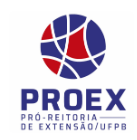 UNIVERSIDADE FEDERAL DA PARAÍBA  PRÓ-REITORIA DE EXTENSÃO COORDENAÇÃO DE PROGRAMAS DE AÇÃO COMUNITÁRIAAssinatura por extenso do(a) BolsistaCoordenador(a) do Projeto